МУНИЦИПАЛЬНОЕ ОБРАЗОВАНИЕ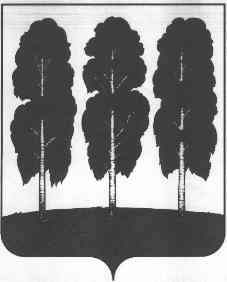 БЕРЕЗОВСКИЙ РАЙОНХанты-Мансийский автономный округ – ЮграАДМИНИСТРАЦИЯ БЕРЕЗОВСКОГО РАЙОНАКОМИТЕТ ПО ФИНАНСАМ ______________________________________________________________________628140, ул. Астраханцева, 54, пгт. Березово,							тел/факс 8(34674)-2-19-68Ханты-Мансийский автономный округ – Югра								2-17-52Тюменская область											2-24-44										             E-mail: komfin@berezovo.ru______________________________________________________________________Приказот  «19» августа 2016 года								№ 47Об утверждении порядка принятиярешений о признании безнадежной к взысканию задолженности по платежам в бюджет Березовского района, главным администратором которых являетсяКомитет по финансам администрацииБерезовского района В соответствии со статьей 47.2 Бюджетного кодекса Российской Федерации и постановлением Правительства Российской Федерации от 06.05.2016 года №393 «Об общих требованиях к порядку принятия решений о признании безнадежной к взысканию задолженности по платежам в бюджеты бюджетной системы Российской Федерации», приказываю:Утвердить прилагаемый Порядок принятия решений о признании безнадежной к взысканию задолженности по платежам в бюджет Березовского района, главным администратором которых является Комитет по финансам администрации Березовского района, согласно приложению №1 к настоящему Приказу.2.Настоящий Приказ вступает в силу с момента его подписания.И.о.председателя Комитета по финансам                                                Л.Ю.ГолубеваПриложение № 1 к приказу Комитета по финансамадминистрации Березовского районаот 19 августа 2016 №47Порядокпринятия решений о признании безнадежной к взысканию задолженности по платежам в бюджет Березовского района, главным администратором которых является Комитет по финансам администрации Березовского района1. Настоящий Порядок определяет правила принятия Комитетом по финансам администрации Березовского района (далее - Комитет по финансам), как администратора доходов бюджета Березовского района, решений о признании безнадежной к взысканию задолженности по платежам в бюджет Березовского района (далее – бюджет) в соответствии с общими требованиями к порядку принятия решений о признании безнадежной к взысканию задолженности по платежам в бюджеты бюджетной системы Российской Федерации, утвержденными постановлением Правительства Российской Федерации от 06 мая 2016 г. № 393.Под платежами в бюджет Березовского района в рамках настоящего Порядка понимаются доходы бюджета района, закрепленные за Комитетом по финансам в соответствии с Решением о бюджете на очередной финансовый год и на плановый период (за исключением задолженности по средствам выданным на возвратной основе, процентам за пользование ими, пеням и штрафам).2. В соответствии со статьей 47.2 Бюджетного кодекса Российской Федерации, задолженность по платежам в бюджет, (платежи в бюджет, не уплаченные в установленный срок), признаются безнадежными к взысканию в случае:2.1. Смерти физического лица - плательщика платежей в бюджет или объявления его умершим в порядке, установленном гражданским процессуальным законодательством Российской Федерации;2.2. Признания банкротом индивидуального предпринимателя - плательщика платежей в бюджет в соответствии с Федеральным законом от 26 октября 2002 года N 127-ФЗ "О несостоятельности (банкротстве)" в части задолженности по платежам в бюджет, не погашенным по причине недостаточности имущества должника;2.3. Ликвидации организации-плательщика платежей в бюджет в части задолженности по платежам в бюджет, не погашенным по причине недостаточности имущества организации и (или) невозможности их погашения учредителями (участниками) указанной организации в пределах и порядке, которые установлены законодательством Российской Федерации;2.4. Принятия судом акта, в соответствии с которым Комитет по финансам, как администратор доходов бюджета,  утрачивает возможность взыскания задолженности по платежам в бюджет в связи с истечением установленного срока ее взыскания (срока исковой давности), в том числе вынесения судом определения об отказе в восстановлении пропущенного срока подачи заявления в суд о взыскании задолженности по платежам в бюджет;2.5. Вынесения судебным приставом-исполнителем постановления об окончании исполнительного производства и о возвращении взыскателю исполнительного документа по основаниям, предусмотренным пунктами 3 и 4 части 1 статьи 46 Федерального закона от 2 октября 2007 года N 229-ФЗ "Об исполнительном производстве", если с даты образования задолженности по платежам в бюджет прошло более пяти лет, в следующих случаях:2.5.1. Размер задолженности не превышает размера требований к должнику, установленного законодательством Российской Федерации о несостоятельности (банкротстве) для возбуждения производства по делу о банкротстве;2.5.2. Судом возвращено заявление о признании плательщика платежей в бюджет банкротом или прекращено производство по делу о банкротстве в связи с отсутствием средств, достаточных для возмещения судебных расходов на проведение процедур, применяемых в деле о банкротстве.2.6. Истечения установленного Кодексом Российской Федерации об административных правонарушениях срока давности исполнения постановления о назначении административного наказания при отсутствии оснований для перерыва, приостановления или продления такого срока (в отношении административных штрафов, не уплаченных в установленный срок).3. Обстоятельства, являющиеся основанием для признания безнадежной к взысканию задолженности и ее списании, должны быть документально подтверждены.4.	Документами, подтверждающими наличие оснований для принятия решения о признании безнадежной к взысканию задолженности по платежам в бюджет Березовского района являются:4.1. В случае, предусмотренном подпунктом 2.1. пункта 2 настоящего Порядка:- документ (копия), свидетельствующий о смерти физического лица -  плательщика платежей в бюджет или подтверждающий факт объявления его умершим; 4.2. В случае, предусмотренном подпунктом 2.2. пункта 2 настоящего Порядка:- документ, содержащий сведения из Единого государственного реестра индивидуальных предпринимателей о прекращении деятельности вследствие признания банкротом индивидуального предпринимателя-плательщика платежей в бюджет.4.3. В случае, предусмотренном подпунктом 2.3. пункта 2 настоящего Порядка:-  документ, содержащий сведения из Единого государственного реестра юридических лиц о прекращении деятельности в связи с ликвидацией организации-плательщика платежей в бюджет;- копии определения арбитражного суда о завершении конкурсного производства, заверенной гербовой печатью соответствующего арбитражного суда.4.4. В случае, предусмотренном подпунктом 2.4. пункта 2 настоящего Порядка:- судебный акт (копия), в соответствии с которым администратор доходов утрачивает возможность взыскания задолженности по платежам в бюджет в связи с истечением установленного срока ее взыскания (срока исковой давности), в том числе определение суда об отказе в восстановлении пропущенного срока подачи заявления в суд о взыскании задолженности по платежам в бюджет;- постановление судебного пристава-исполнителя об окончании или прекращении исполнительного производства.4.5. В случае, предусмотренном подпунктом 2.5. пункта 2 настоящего Порядка:- постановление судебного пристава-исполнителя об окончании исполнительного производства при возврате взыскателю исполнительного документа по основаниям, предусмотренным пунктами 3 и 4  части 1 статьи 46 Федерального закона от 02.10.2007 № 229-ФЗ «Об исполнительном производстве».4.6. В случае, предусмотренном подпунктом 2.6. пункта 2 настоящего Порядка:- постановление судебного пристава-исполнителя об окончании или прекращении исполнительного производства.Обязательными для всех случаев, являются документы:- выписка из отчетности администратора доходов бюджета об учитываемых суммах задолженности по уплате платежей в бюджет Березовского района (приложение № 2 к Порядку);- справка администратора доходов бюджета о принятых мерах по обеспечению взыскания задолженности по платежам в бюджет Березовского района.5. В целях организации работы по признанию безнадежной к взысканию задолженности по платежам в бюджет Березовского района создается комиссия по поступлению и выбытию активов (далее Комиссия).5.1. В состав Комиссии входят председатель Комиссии – заместитель председателя Комитета по финансам, члены комиссии - заведующий отделом учета и отчетности, заведующий отделом планирования доходов и учета долговых обязательств, заведующий отдела финансового контроля, специалист отдела планирования доходов и учета долговых обязательств.5.2. Комиссия проводит заседания по мере необходимости.5.3. Заседание Комиссии правомочно при наличии кворума, который составляет не менее половины членов состава Комиссии.5.4. Срок рассмотрения Комиссией представленных ей документов и подготовки проектов решения о признании безнадежной к взысканию задолженности по платежам в бюджет не должен превышать 5 рабочих дней.5.5. По результатам рассмотрения вопроса о признании задолженности по платежам в бюджет безнадежной к взысканию Комиссия принимает путем открытого голосования простым большинством голосов членов Комиссии, присутствующих на заседании Комиссии, одно из следующих решений:- признать задолженность по платежам в бюджет безнадежной к взысканию;- отказать в признании задолженности по платежам в бюджет безнадежной к взысканию.5.6. Решение Комиссии об отказе в признании задолженности по платежам в бюджет безнадежной к взысканию не препятствует повторному рассмотрению Комиссией вопроса о возможности признания данной задолженности безнадежной к взысканию.6. Решение Комиссии о признании безнадежной к взысканию задолженности по платежам в бюджет оформляются актом, содержащим следующую информацию (приложение № 3):а) полное наименование организации (фамилия, имя, отчество физического лица);б) идентификационный номер налогоплательщика, основной государственный регистрационный номер, код причины постановки на учет налогоплательщика организации (идентификационный номер налогоплательщика физического лица);в) сведения о платеже, по которому возникла задолженность;г) код классификации доходов бюджетов Российской Федерации, по которому учитывается задолженность по платежам в бюджет бюджетной системы Российской Федерации, его наименование;д) сумма задолженности по платежам в бюджеты бюджетной системы Российской Федерации;е) сумма задолженности по пеням и штрафам по соответствующим платежам в бюджеты бюджетной системы Российской Федерации;ж) дата принятия решения о признании безнадежной к взысканию задолженности по платежам в бюджеты бюджетной системы Российской Федерации;з) подписи членов Комиссии.7. Оформленный Комиссией акт о признании безнадежной к взысканию задолженности по платежам в бюджет утверждается Председателем Комитета по финансам.8. Списание (восстановление) в бюджетном (бухгалтерском) учете задолженности по платежам в бюджет осуществляется Отделом учета и отчетности Комитета по финансам на основании акта о списании задолженности.9. Порядок отражения операций по списанию (восстановлению) в бюджетном (бухгалтерском) учете задолженности по платежам в бюджет устанавливается Министерством финансов Российской Федерации.10. Положения настоящего Порядка не распространяются на платежи, установленные законодательством Российской Федерации о налогах и сборах, законодательством Российской Федерации о страховых взносах, таможенным законодательством Таможенного союза и законодательством Российской Федерации о таможенном деле.Приложение №2к ПорядкуУтверждаюПредседатель Комиссиипо поступлению и выбытиюКомитета по финансам__________________________(подпись) (инициалы, фамилия)                                                                            М.П.Выписка из отчетности администратора доходов бюджетаоб учитываемых суммах задолженности по уплате платежейв бюджет Березовского районаот «___»____________20___г. №____Члены Комиссии:                  _______________/_________________/                                                         (подпись)             (инициалы, фамилия)                                              _______________/_________________/                                                         (подпись)             (инициалы, фамилия)Приложение №3к ПорядкуУтверждаюЗаместитель главы администрации района,председатель Комитета по финансам__________________________(подпись) (инициалы, фамилия)                                                                            М.П.АКТо признании безнадежной к взысканию задолженности по платежам в бюджет Березовского районаот «___»____________20___г. №____ На основании статьи 47.2 Бюджетного кодекса Российской Федерации и постановления Правительства Российской Федерации от 06.05.2016 № 393 «Об общих требованиях к порядку принятия решений о признании безнадежной к взысканию задолженности по платежам в бюджеты бюджетной системы Российской Федерации», Комиссия по поступлению и выбытию активов (далее – Комиссия) решила признать задолженность безнадежной к взысканию:перед бюджетом Березовского района на основании_________________________________________________________________                                                       (указываются документы, предусмотренные перечнем документов)____________________________________________________________________________________________________________________________________________________.Члены Комиссии:                  _______________/_________________/                                                         (подпись)             (инициалы, фамилия)          _______________/_________________/                                                                                   (подпись)             (инициалы, фамилия)№ п/пНаименование платежаСумма платежаДата образования задолженностиУникальный идентификационный номер (при наличии)Реквизиты исполнительного производства/ дела об административном правонарушении, должник (ИНН – для физического лица; ИНН, ОГРН, КПП – для юридического лица (при наличии)Основание списания платежаКод бюджетной классификации, по которой учитывается задолженность12345678№ п/пСведения о платеже, по которому возникла задолженность Сумма задолженности по платежам в бюджет/ сумма задолженности по пеням и штрафам по соответствующим платежам в бюджетДата образования задолженностиПолное наименование организации (Ф.И.О. физического лица); ИНН физического лица; ИНН,  ОГРН, КПП налогоплательщика организации Основание списания платежаКод классификации доходов бюджетов РФ, по которому учитывается задолженность по платежам в бюджет, его наименование 1234567